
‎‎ Akmenės savivaldybės PPTVaikų darželyje „Atžalynas“ obuoliukų" grupėje įsibėgėjo projektas "Viskas apie obuolį ". Malonu, kad Akmenės rajono PPT psichologė Rima Mokusienė mielai sutiko vaikams vesti užsiėmimus. Didelį dėmesį skyrė pojūčiams, siekė prakalbinti kiekvieną vaiką, kad išsakytų savo jausmus, išreikštų nuotaikas. Įdomu buvo vaikams susipažinti su nauja piešimo technika-liejimas su specialiais dažais, tušu. Vaikai liejo projekto simbolį Obuolį. Vaikų darbeliai įdomūs, nepakartojami. Ačiū psichologei Rimai, ačiū ir vaikučiams.
                                                                                                Auklėtoja Rasa Butkevičiūtė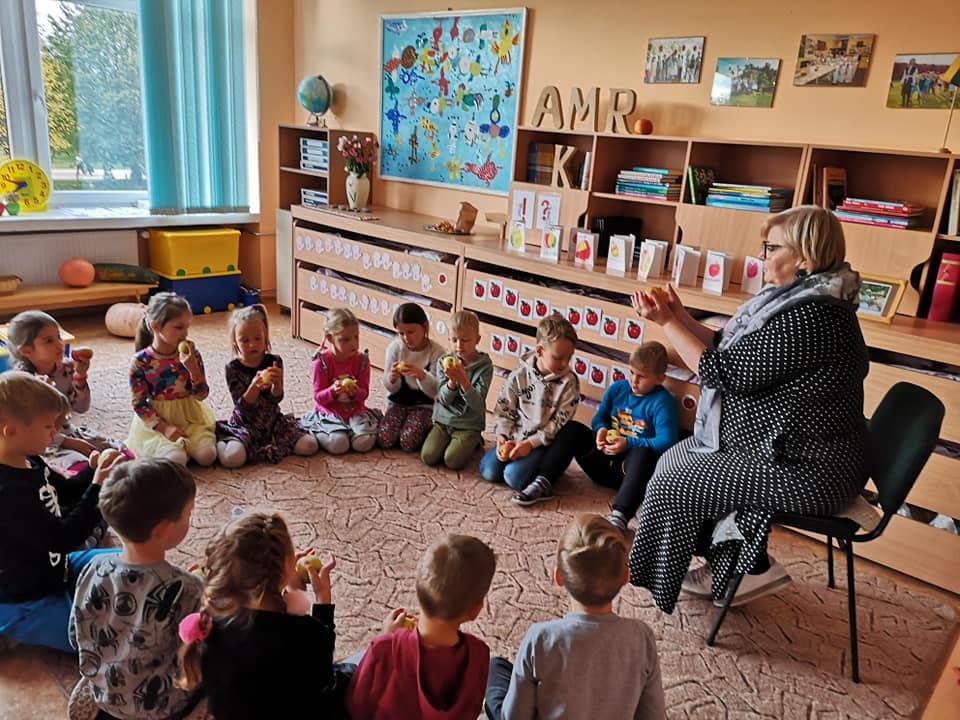 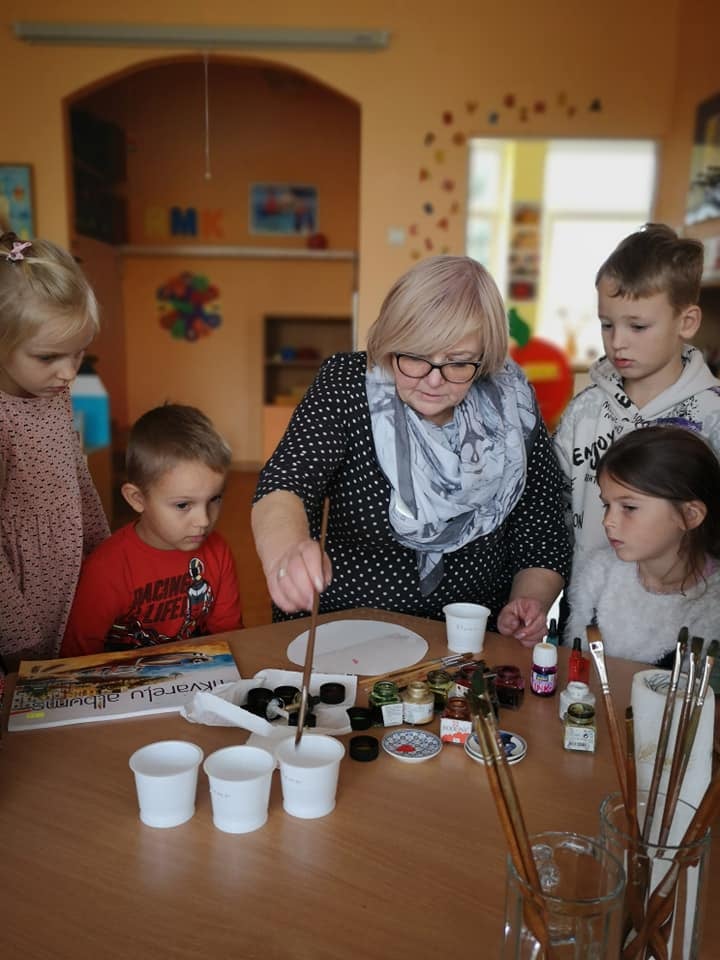 